_05.02.2015_									№ _21_Об утверждении Положения о порядкеувольнения  (освобождения от должности)муниципальных служащих администрации МО «Поселок Айхал»в связи с утратой доверия        В соответствии с Федеральным законом от 25.12.2008 г. № 273-ФЗ «О противодействии коррупции», Федеральным законом от 02.03.2007 г. № 25-ФЗ «О муниципальной службе в Российской Федерации»,Утвердить Положение о порядке увольнения (освобождения от должности) муниципальных  служащих администрации МО «Поселок Айхал» в связи с утратой доверия  (приложение).Специалисту по связям с общественностью разместить постановление на официальном сайте Администрации МО «Поселок Айхал». Контроль за исполнением настоящего постановления оставляю за собой. Глава МО «Поселок Айхал» 						В.Д. Шайкин Приложение  №1 к Постановлению от 05.02.2015г. № 21Положение о порядке увольнения (освобождения от должности) муниципальных служащих администрации МО «Поселок Айхал» в связи с утратой доверия        1. Настоящее Положение разработано в соответствии с Федеральными законами от 25.12.2008 года № 273-ФЗ «О противодействии коррупции», от 02.03.2007 года  № 25-ФЗ «О муниципальной службе в Российской Федерации», Трудовым кодексом Российской Федерации  и определяет порядок увольнения (освобождения от должности) муниципальных служащих в связи с утратой доверия в администрации МО «Поселок Айхал». Настоящее положение распространяется на муниципальных служащих администрации МО «Поселок Айхал» за исключением главы администрации МО «Поселок Айхал».        2.  Муниципальный служащий администрации МО «Поселок Айхал» (далее - муниципальный служащий) подлежит увольнению (освобождению от должности) в связи с утратой доверия в случае:       1)   непринятия муниципальным служащим мер по предотвращению и (или) урегулированию конфликта интересов, стороной которого он является;       2)  непредставления сведений о своих доходах, расходах, об имуществе и обязательствах имущественного характера, а также о доходах, расходах, об имуществе и обязательствах имущественного характера своих супруги (супруга) и несовершеннолетних детей, либо представления заведомо недостоверных или неполных сведений;         3)  участия муниципального служащего на платной основе в деятельности органа управления коммерческой организации, за исключением случаев, установленных федеральным законом;       4) осуществления муниципальным служащим предпринимательской деятельности;       5)   вхождения муниципального служащего в состав органов управления, попечительских или наблюдательных советов, иных органов иностранных некоммерческих неправительственных организаций и действующих на территории Российской Федерации их структурных подразделений, если иное не предусмотрено международным договором Российской Федерации или законодательством Российской Федерации;      3.  Решение об увольнении (освобождении от должности) муниципального служащего в связи с утратой доверия принимается главой администрации МО «Поселок Айхал» на основании:     а) доклада о результатах проверки, проведенной лицом, на которого возложены функции по профилактике коррупционных и иных правонарушений;       б) рекомендации комиссии по соблюдению требований к служебному поведению муниципальных служащих администрации МО «Поселок Айхал» и урегулированию конфликта интересов, если доклад о результатах проверки направлялся в комиссию;        в)  объяснений муниципального служащего;        г)  иных материалов.     4. При решении вопроса об увольнении (освобождении от должности) муниципального служащего в связи с утратой доверия учитываются характер совершенного муниципальным служащим  коррупционного правонарушения,  его тяжесть, обстоятельства, при которых оно совершено, соблюдение муниципальным служащим других ограничений и запретов, требований о предотвращении или об урегулировании конфликта интересов и исполнение им обязанностей, установленных в целях противодействия коррупции, а также предшествующие результаты исполнения муниципальным служащим своих должностных обязанностей.      5.  До применения взыскания, увольнения (освобождения от должности), у муниципального служащего истребуется письменное объяснение. Отказ муниципального служащего от дачи объяснений в письменной форме не является препятствием для применения взыскания. Если по истечении двух рабочих дней указанное объяснение муниципальным служащим не предоставлено, то составляется акт о непредставлении объяснений.      6.   Решение об увольнении (освобождении от должности) муниципального служащего в связи с утратой доверия принимается в срок, не превышающий одного месяца со дня поступления информации о совершении им коррупционного правонарушения, не считая времени болезни муниципального служащего, пребывания его в отпуске, других случаев его отсутствия на муниципальной  службе по уважительным причинам, а также времени проведения проверки и рассмотрения ее материалов комиссией по служебному поведению муниципальных служащих администрации МО «Поселок Айхал» и урегулированию конфликта интересов. При этом дисциплинарное взыскание не может быть применено  позднее шести месяцев со дня поступления информации о совершении коррупционного правонарушения.       7. В распоряжении об увольнении (освобождении от должности) муниципального служащего в связи с утратой доверия в качестве основания применения взыскания указывается часть 2 статьи 27.1 Федерального закона от 02.03.2007 года № 25-ФЗ «О муниципальной службе в Российской Федерации».       8.  Копия распоряжения об увольнении (освобождении от должности) муниципального служащего в связи с утратой доверия вручается ему под роспись в день прекращения трудового договора. В случае, когда распоряжение о прекращении трудового договора невозможно довести до сведения муниципального служащего или муниципальный служащий отказывается ознакомиться с ним под роспись, на распоряжении производится соответствующая запись.       9.  Муниципальный служащий вправе обжаловать распоряжение об его увольнении (освобождении от должности) в установленном законом порядке.Саха РеспубликатаМииринэй улууhунАйхал бөhүөлэгинМуниципальнай тэриллиитинД Ь А h А Л Т А Т АУУРААХ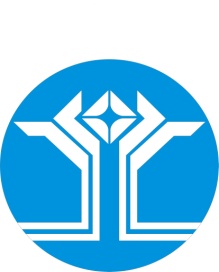 А Д М И Н И С Т Р А Ц И ЯМуниципального образования«Поселок Айхал»Мирнинского районаРеспублика Саха (Якутия)ПОСТАНОВЛЕНИЕ